Základná škola s materskou školou Dávida Mészárosa  - Mészáros Dávid Alapiskola és Óvoda, Školský objekt 888, 925 32 Veľká Mača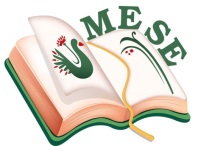 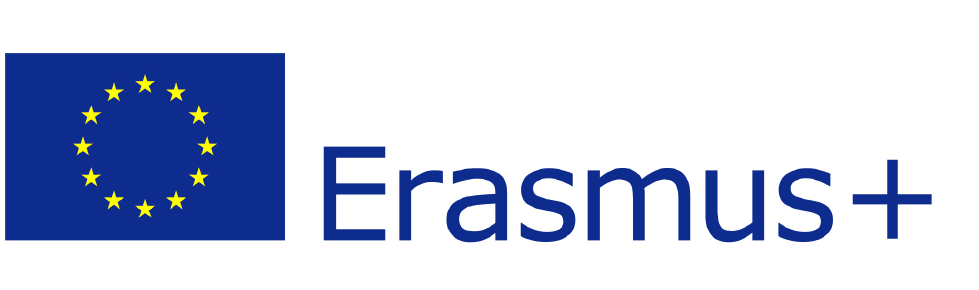 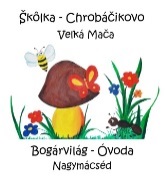 Názov projektu - a projekt címe: Mesével együtt segítsük az egészséget! Zmluva číslo – a szerződés száma: 2018 – 1- HU01 – KA229 – 047862_5TEVÉKENYÉG TERVTéma:   Meseszőnyeg – „Az ÉN mesém!“ – Pozitív én-kép kialakítása – Régen és mostTevékenységek: Nagymamák mesélnek nekünk – Családi történetek – családi képtárlatTevékenység résztvevője: Mészáros Dávid Alapiskola és Óvoda -  „Bogárvilág Óvodája“Dátum: 2019.01.21.Felelősök a beszélgetés megszervezéséért:Bréda SzilviaRózsa AnnaZákladná škola s materskou školou Dávida Mészárosa  - Mészáros Dávid Alapiskola és Óvoda, Základná škola s materskou školou Dávida Mészárosa  - Mészáros Dávid Alapiskola és Óvoda, Előzmények:Az óvodásokkal a hét folyamán a családról beszélgettünk, családi történetek volt a téma. Változatos programmal szerettük volna még felejthetetlenebbé tenni a gyeremekeink számára az óvodai foglalkozásokat, ezért nagyszülők bevonásával egy csodálatos mesedélelőttöt szerveztünk az óvodánkban. Megvalósítás:Első hívó szavunkra jöttek a nagymamák, hogy meséljenek a régi időkről, milyen volt az a világ, amikor ők voltak óvodáskorúak. A nagyik örömmel idézték vissza a gyerekkoruk hangulatát, régi történeteket meséltek. Csupa olyan dologról meséltek nekünk, ami szükséges ahhoz, hogy egészséges felnőttek váljanak az apró kis óvodásainkból. Beszéltek engedelmességről, bizalomról, hitről, szeretetről. Régi családi fotókat nézegettünk, amelyek még tényleg fekete – fehér képek voltak. A régi diavetítő segítségével egy nagyon régi mesét is láthattak az óvodások, jó volt látni az óvodásaink áhítatos érdeklődését. Az igazi meglepetés az volt, amikor a nagymama a saját, régi kedvenc mesekönyvét húzta elő a táskájából és abból olvasta el a kedvenc meséjét. Erzsi néni nagyon szép énekkel örvendeztetett meg bennünket. Meghatódtunk a dalocska szövegét hallgatva, amely a mi falunkból származott, a mi örökségünk. Megígértük a néninek, hogy megtanuljuk mi is a szép dalt – hiszen ez is hozzánk tartozik, őseink ezzel a dallal is értéket hoztak létre,ezek ismerete minket épít és nemzeti, családi identitáshoz segít.Reflexió:A mai rohanó világban jó volt megállni egy kicsit, hogy ne felejtsük el azokat a gyökereinket, melyek az identitásunkat jelentik. A foglalkozás végén egy kis lakomában is volt részünk, megkóstolhattuk a „nagymácsédi krumplis pogácsát“, amit Magdi néni sütött nekünk. Megígérték a nagymamák az ovisoknak, hogy ősszel eljönnek és megismertetnek őket olyan régi hagyományokkal, mint a kukoricafosztás és morzsolás, valamint a tollfosztással. A családi történetekkel való ismerkedés élmény volt, amit meg kell ismételni!Nagymácséd, 2019.01.21.                                                                                                                  Bréda Szilvia                                                                                                              Projekt koordinátor                                                                                                            .................................BeszámolóBeszámolóTevékenység célja:Élményt nyújtó tevékenységek biztosítása.Megszerettetni a gyermekekkel a könyveketMegismertetni a gyemekeket a régi hagyomáyokkalÉrtelmi képességek fejlesztése, pozitív élményszerzésA tevékenységek során alakuljon a gyerekek hallása, beszédkészsége; a külső világ tevékeny megismertetése során fejlődjön szociális-, együttműködő-, értelmi-, verbális  képessége.Az óvoda által szervezett programokon a szülők, nagyszülők bevonása az óvodai életbeA jó partneri kapcsolat, kölcsönös bizalom, segítőszándék kialakítása a család és az óvoda között.Tevékenység feladata:A természetes gyermeki kíváncsiság felkeltése, kielégítése tapasztalatszerzéssel,  A mesékkel kapcsolatos érzések képi kifejezése  Kiváltott érzelmek folyamatos megfigyelése, mérésekMeséken keresztül a könyvek szeretete,  Szervezés:Feltételek megteremtéseMódszerek:BeszélgetésEszközök:Diavetítő, régi albumokKapcsolódó tevékenységek:Mesék – régi diafilm vetítéseCsaládi képtárlatAz én családom – bemutatás fényképalbum segítségével